经开区横山桥阳光小学体育老师课表公示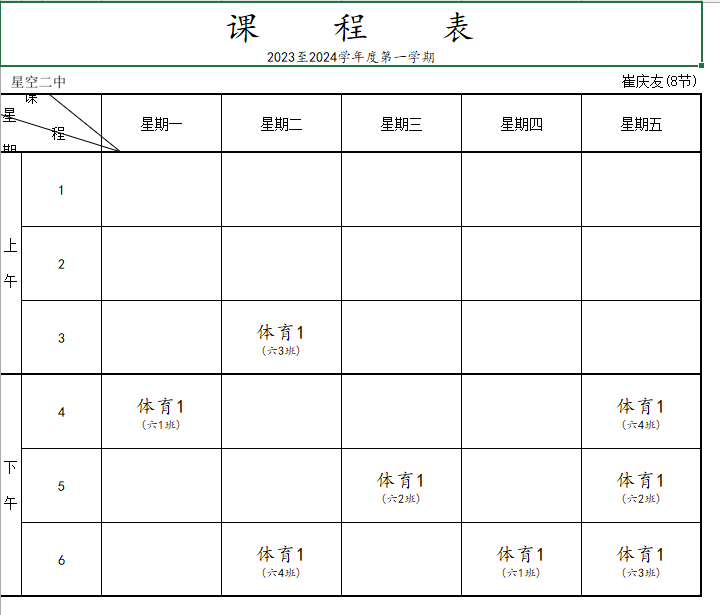 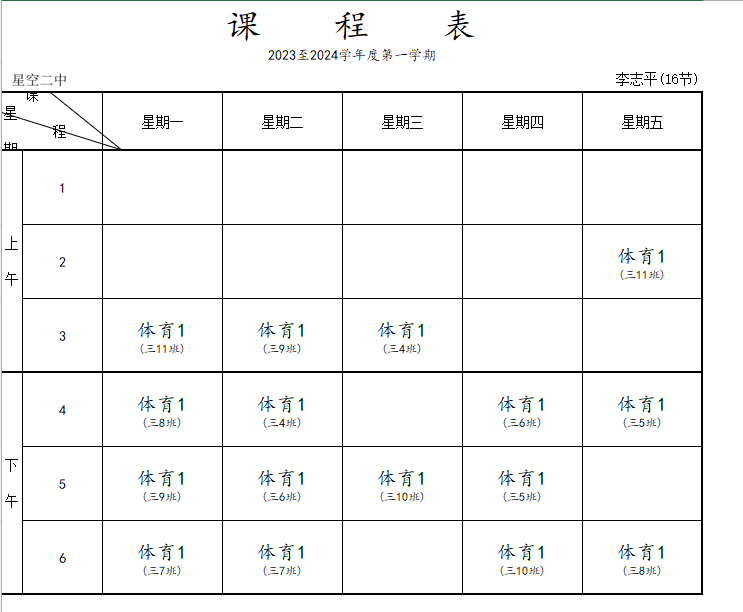 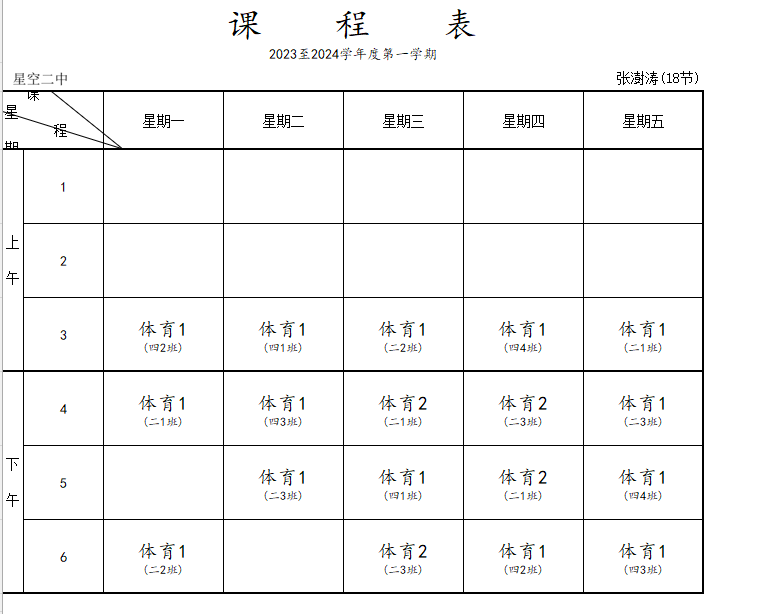 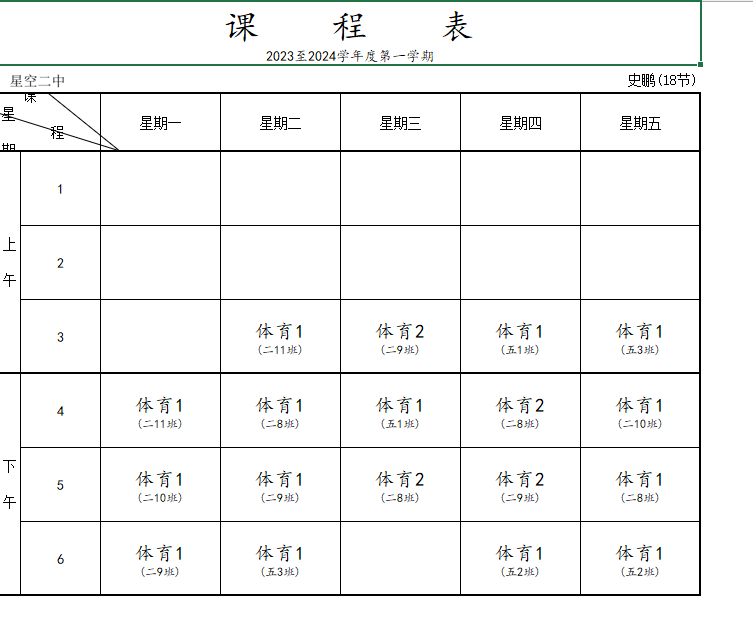 